Solution Gold Upper- Intermediate Wymagania edukacyjneSolution Gold Upper- Intermediate Wymagania edukacyjneSolution Gold Upper- Intermediate Wymagania edukacyjne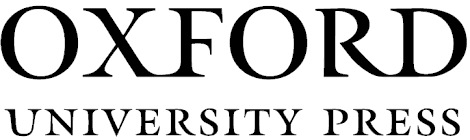 INTRODUCTIONINTRODUCTIONINTRODUCTIONINTRODUCTIONINTRODUCTIONINTRODUCTIONCEL KSZTAŁCENIA WG PODSTAWY PROGRAMOWEJOCENAOCENAOCENAOCENAOCENACEL KSZTAŁCENIA WG PODSTAWY PROGRAMOWEJBARDZO DOBRADOBRADOBRADOSTATECZNADOPUSZCZAJĄCARozumienie wypowiedziUczeń rozumie wypowiedzi ustne i pisemne z zakresu obejmującego słownictwo i środki językowe uwzględnione w rozdziale Introduction  i wykonuje zadania sprawdzające rozumienie tych tekstów, nie popełniając błędów.Uczeń rozumie wypowiedzi ustne i pisemne z zakresu obejmującego słownictwo i środki językowe uwzględnione w rozdziale Introduction i wykonuje zadania sprawdzające rozumienie tych tekstów, popełniając niewielkie błędy.Uczeń rozumie wypowiedzi ustne i pisemne z zakresu obejmującego słownictwo i środki językowe uwzględnione w rozdziale Introduction i wykonuje zadania sprawdzające rozumienie tych tekstów, popełniając niewielkie błędy.Uczeń rozumie wypowiedzi ustne i pisemne z zakresu obejmującego słownictwo i środki językowe uwzględnione w rozdziale Introduction i wykonuje zadania sprawdzające rozumienie tych tekstów, popełniając dużo błędów.Uczeń rozumie wypowiedzi ustne i pisemne z zakresu obejmującego słownictwo i środki językowe uwzględnione w rozdziale Introduction i wykonuje zadania sprawdzające rozumienie tych tekstów, popełniając bardzo dużo błędów.Wypowiedź ustnaUczeń w sposób płynny wypowiada się na temat różnych etapów życia, swoich i innych osób wydarzeń z życia, niezapomnianych przeżyć oraz ich przyczyn, opisuje różne typy osobowości, opisuje swoje plany na najbliższą przyszłośćUczeń wypowiada się na temat swoich i innych osób różnych etapów życia, swoich i innych osób wydarzeń z życia, niezapomnianych przeżyć oraz ich przyczyn, opisuje różne typy osobowości, opisuje swoje plany na najbliższą przyszłość, popełniając drobne błędy językowe, nie wpływające na zrozumienie wypowiedzi.Uczeń wypowiada się na temat swoich i innych osób różnych etapów życia, swoich i innych osób wydarzeń z życia, niezapomnianych przeżyć oraz ich przyczyn, opisuje różne typy osobowości, opisuje swoje plany na najbliższą przyszłość, popełniając drobne błędy językowe, nie wpływające na zrozumienie wypowiedzi.Uczeń wypowiada się na temat swoich i innych osób różnych etapów życia, swoich i innych osób wydarzeń z życia, niezapomnianych przeżyć oraz ich przyczyn, opisuje różne typy osobowości, opisuje swoje plany na najbliższą przyszłość, popełniając błędy językowe, które w niewielkim stopniu wpływają na właściwe zrozumienie wypowiedzi.Uczeń wypowiada się na temat swoich i innych osób różnych etapów życia, swoich i innych osób wydarzeń z życia, niezapomnianych przeżyć oraz ich przyczyn, opisuje różne typy osobowości, opisuje swoje plany na najbliższą przyszłość, popełniając błędy językowe, które w znacznym stopniu wpływają na właściwe zrozumienie wypowiedzi.Gramatyka i słownictwoUczeń poprawnie stosuje poznane słownictwo z rozdziału Introduction (w tym, m.in. przymiotniki opisujące etapy życia, przymiotniki z negatywnymi przedrostkami), formy czasowników nieregularnych w czasie simple past, konstrukcje w czasie past continuous, present prerfect simple lub continuous, will  i going to oraz składnię czasowników (verb patterns)Uczeń stosuje poznane słownictwo z rozdziału Introduction ((w tym, m.in. przymiotniki opisujące etapy życia, przymiotniki z negatywnymi przedrostkami), formy czasowników nieregularnych w czasie simple past, konstrukcje w czasie past continuous, present prerfect simple lub continuous, will  i going to oraz składnię czasowników (verb patterns)popełniając nieliczne błędy.Uczeń stosuje poznane słownictwo z rozdziału Introduction ((w tym, m.in. przymiotniki opisujące etapy życia, przymiotniki z negatywnymi przedrostkami), formy czasowników nieregularnych w czasie simple past, konstrukcje w czasie past continuous, present prerfect simple lub continuous, will  i going to oraz składnię czasowników (verb patterns)popełniając nieliczne błędy.Uczeń stosuje poznane słownictwo z rozdziału Introduction ((w tym, m.in. przymiotniki opisujące etapy życia, przymiotniki z negatywnymi przedrostkami), formy czasowników nieregularnych w czasie simple past, konstrukcje w czasie past continuous, present prerfect simple lub continuous, will  i going to oraz składnię czasowników (verb patterns) popełniając liczne błędy.Uczeń stosuje poznane słownictwo z rozdziału (w tym, m.in. przymiotniki opisujące etapy życia, przymiotniki z negatywnymi przedrostkami), formy czasowników nieregularnych w czasie simple past, konstrukcje w czasie past continuous, present prerfect simple lub continuous, will  i going to oraz składnię czasowników (verb patterns)popełniając bardzo liczne błędy.UNIT 1UNIT 1UNIT 1UNIT 1UNIT 1UNIT 1CEL KSZTAŁCENIA WG PODSTAWY PROGRAMOWEJOCENAOCENAOCENAOCENAOCENACEL KSZTAŁCENIA WG PODSTAWY PROGRAMOWEJBARDZO DOBRADOBRADOBRADOSTATECZNADOPUSZCZAJĄCARozumienie wypowiedziUczeń rozumie wypowiedzi ustne i pisemne z zakresu obejmującego słownictwo i środki językowe uwzględnione w Rozdziale 1 i wykonuje zadania sprawdzające rozumienie tych tekstów, nie popełniając błędów.Uczeń rozumie wypowiedzi ustne i pisemne z zakresu obejmującego słownictwo i środki językowe uwzględnione w Rozdziale 1 r i wykonuje zadania sprawdzające rozumienie tych tekstów, popełniając niewielkie błędy.Uczeń rozumie wypowiedzi ustne i pisemne z zakresu obejmującego słownictwo i środki językowe uwzględnione w Rozdziale 1 r i wykonuje zadania sprawdzające rozumienie tych tekstów, popełniając niewielkie błędy.Uczeń rozumie wypowiedzi ustne i pisemne z zakresu obejmującego słownictwo i środki językowe uwzględnione w Rozdziale 1 i wykonuje zadania sprawdzające rozumienie tych tekstów, popełniając dużo błędów.Uczeń rozumie wypowiedzi ustne i pisemne z zakresu obejmującego słownictwo i środki językowe uwzględnione w Rozdziale 1  i wykonuje zadania sprawdzające rozumienie tych tekstów, popełniając bardzo dużo błędów.Wypowiedź ustnaUczeń w sposób płynny wypowiada się na temat różnych typów osobowości i wyglądu zewnętrznego, różnych odczuwanych emocji i uczuć, doświadczeń w życiu, mediów i vloggerów, sławnych osób, ludzi godnych naśladowania, wyboru pracy w kontekście wzorców do naśladowaniaUczeń wypowiada się na temat różnych typów osobowości i wyglądu zewnętrznego, różnych odczuwanych emocji i uczuć, doświadczeń w życiu, mediów i vloggerów, sławnych osób, ludzi godnych naśladowania, wyboru pracy w kontekście wzorców do naśladowania popełniając drobne błędy językowe, niewpływające na zrozumienie wypowiedzi.Uczeń wypowiada się na temat różnych typów osobowości i wyglądu zewnętrznego, różnych odczuwanych emocji i uczuć, doświadczeń w życiu, mediów i vloggerów, sławnych osób, ludzi godnych naśladowania, wyboru pracy w kontekście wzorców do naśladowania popełniając drobne błędy językowe, niewpływające na zrozumienie wypowiedzi.Uczeń wypowiada się na temat różnych typów osobowości i wyglądu zewnętrznego, różnych odczuwanych emocji i uczuć, doświadczeń w życiu, mediów i vloggerów, sławnych osób, ludzi godnych naśladowania, wyboru pracy w kontekście wzorców do naśladowania popełniając błędy językowe, które w niewielkim stopniu wpływają na właściwe zrozumienie wypowiedzi.Uczeń wypowiada się na temat różnych typów osobowości i wyglądu zewnętrznego, różnych odczuwanych emocji i uczuć, doświadczeń w życiu, mediów i vloggerów, sławnych osób, ludzi godnych naśladowania, wyboru pracy w kontekście wzorców do naśladowania, popełniając błędy językowe, które w znacznym stopniu wpływają na właściwe zrozumienie wypowiedzi.Gramatyka i słownictwoUczeń poprawnie stosuje poznane słownictwo z Rozdziału 1 (w tym, m.in. przymiotniki wyrażające emocje i nastawienie, ich stopniowanie, łączniki as soon as, while, until, before, after, once, so that, przysłówki i stopniowanie), czasy past perfect simple, past perfect continuous, , used to/ would, czasowniki złożone z trzech elementów, przymiotniki i ich kolejność w zdaniu, przymiotniki ekstremalneUczeń stosuje poznane słownictwo z Rozdziału 1 (w tym, m.in. przymiotniki wyrażające emocje i nastawienie, ich stopniowanie, łączniki as soon as, while, until, before, after, once, so that, przysłówki i stopniowanie odpowiednie końcówki czasowników i rzeczowników), czasy past perfect simple, past perfect continuous, , used to/ would, czasowniki złożone z trzech elementów, przymiotniki i ich kolejność w zdaniu, przymiotniki ekstremalne popełniając nieliczne błędy.Uczeń stosuje poznane słownictwo z Rozdziału 1 (w tym, m.in. przymiotniki wyrażające emocje i nastawienie, ich stopniowanie, łączniki as soon as, while, until, before, after, once, so that, przysłówki i stopniowanie odpowiednie końcówki czasowników i rzeczowników), czasy past perfect simple, past perfect continuous, , used to/ would, czasowniki złożone z trzech elementów, przymiotniki i ich kolejność w zdaniu, przymiotniki ekstremalne popełniając nieliczne błędy.Uczeń stosuje poznane słownictwo z Rozdziału 1 (w tym, m.in. przymiotniki wyrażające emocje i nastawienie, ich stopniowanie, łączniki as soon as, while, until, before, after, once, so that, przysłówki i stopniowanie odpowiednie końcówki czasowników i rzeczowników), czasy past perfect simple, past perfect continuous, , used to/ would, czasowniki złożone z trzech elementów, przymiotniki i ich kolejność w zdaniu, przymiotniki ekstremalne popełniając liczne błędy.Uczeń stosuje poznane słownictwo z Rozdziału 1 (w tym, m.in. przymiotniki wyrażające emocje i nastawienie, ich stopniowanie, łączniki as soon as, while, until, before, after, once, so that, przysłówki i stopniowanie odpowiednie końcówki czasowników i rzeczowników), czasy past perfect simple, past perfect continuous, , used to/ would, czasowniki złożone z trzech elementów, przymiotniki i ich kolejność w zdaniu, przymiotniki ekstremalne popełniając bardzo liczne błędy.Tworzenie tekstu pisemnegoUczeń opisuje w formalnym liście do gazety wzór osobowości dla młodych osób wśród osób publicznych, nie popełniając większych błędów i stosując właściwą formę i styl wypowiedzi.Uczeń opisuje w formalnym liście do gazety wzór osobowości dla młodych osób wśród osób publicznych popełniając niewielkie błędy językowe, niewpływające na zrozumienie wypowiedzi, stosując w miarę właściwą formę i styl.Uczeń opisuje w formalnym liście do gazety wzór osobowości dla młodych osób wśród osób publicznych popełniając niewielkie błędy językowe, niewpływające na zrozumienie wypowiedzi, stosując w miarę właściwą formę i styl.Uczeń opisuje w formalnym liście do gazety wzór osobowości dla młodych osób wśród osób publicznych, popełniając błędy językowe, które w niewielkim stopniu wpływają na właściwe zrozumienie wypowiedzi, stosując częściowo właściwą formę i styl.Uczeń opisuje w formalnym liście do gazety wzór osobowości dla młodych osób wśród osób publicznych popełniając błędy językowe, które w znacznym stopniu wpływają na właściwe zrozumienie wypowiedzi, nie zachowując właściwej formy i stylu.UNIT 2UNIT 2UNIT 2UNIT 2UNIT 2CEL KSZTAŁCENIA WG PODSTAWY PROGRAMOWEJOCENAOCENAOCENAOCENACEL KSZTAŁCENIA WG PODSTAWY PROGRAMOWEJBARDZO DOBRADOBRADOSTATECZNADOPUSZCZAJĄCARozumienie wypowiedziUczeń rozumie wypowiedzi ustne i pisemne z zakresu obejmującego słownictwo i środki językowe uwzględnione w Rozdziale 2  i wykonuje zadania sprawdzające rozumienie tych tekstów, nie popełniając błędów.Uczeń rozumie wypowiedzi ustne i pisemne z zakresu obejmującego słownictwo i środki językowe uwzględnione w Rozdziale 2  i wykonuje zadania sprawdzające rozumienie tych tekstów, popełniając niewielkie błędy.Uczeń rozumie wypowiedzi ustne i pisemne z zakresu obejmującego słownictwo i środki językowe uwzględnione w Rozdziale 2   i wykonuje zadania sprawdzające rozumienie tych tekstów, popełniając dużo błędów.Uczeń rozumie wypowiedzi ustne i pisemne z zakresu obejmującego słownictwo i środki językowe uwzględnione w Rozdziale 2   i wykonuje zadania sprawdzające rozumienie tych tekstów, popełniając bardzo dużo błędów.Wypowiedź ustnaUczeń w sposób płynny wypowiada się na temat uczuć, zmartwień oraz reagowania w sytuacjach kryzysowych i rozwiązywania ich w sposób dyplomatyczny, opisuje konflikty oraz działania poza prawem odnosząc się do takich rozwiązań jak monitoring, wyraża swoje stanowisko.Uczeń wypowiada się na temat uczuć, zmartwień oraz reagowania w sytuacjach kryzysowych i rozwiązywania ich w sposób dyplomatyczny, opisuje konflikty oraz działania poza prawem odnosząc się do takich rozwiązań jak monitoring, wyraża swoje stanowisko, popełniając drobne błędy językowe, nie wpływające na zrozumienie wypowiedzi.Uczeń wypowiada się na temat uczuć, zmartwień oraz reagowania w sytuacjach kryzysowych i rozwiązywania ich w sposób dyplomatyczny, opisuje konflikty oraz działania poza prawem odnosząc się do takich rozwiązań jak monitoring, wyraża swoje stanowisko popełniając błędy językowe, które w niewielkim stopniu wpływają na właściwe zrozumienie wypowiedzi.Uczeń wypowiada się na temat uczuć, zmartwień oraz reagowania w sytuacjach kryzysowych i rozwiązywania ich w sposób dyplomatyczny, opisuje konflikty oraz działania poza prawem odnosząc się do takich rozwiązań jak monitoring, wyraża swoje stanowisko popełniając błędy językowe, które w znacznym stopniu wpływają na właściwe zrozumienie wypowiedzi.Gramatyka i słownictwoUczeń poprawnie stosuje poznane słownictwo z Rozdziału 2 (w tym, m.in. zwroty przyimkowe, idiomy opisujące uczucia, rzeczowniki i czasowniki związane z przestępczością i nagłymi sytuacjami, kolokacje dotyczące przestępstw), stopniowanie przymiotników wraz z almost, not quite,nowhere near,… formy czasowników bezokolicznikowe i z –ing , bezokoliczniki bez to (would rather…/sooner…), zwrot be supposed to…provided that / providing/ even if…Uczeń stosuje poznane słownictwo z Rozdziału 2 (w tym, m.in. zwroty przyimkowe, idiomy opisujące uczucia, rzeczowniki i czasowniki związane z przestępczością i nagłymi sytuacjami, kolokacje dotyczące przestępstw), stopniowanie przymiotników wraz z almost, not quite,nowhere near,… formy czasowników bezokolicznikowe i z –ing , bezokoliczniki bez to (would rather…/sooner…), zwrot be supposed to…provided that / providing/ even if…popełniając nieliczne błędy.Uczeń stosuje poznane słownictwo z Rozdziału 2 (w tym, m.in. zwroty przyimkowe, idiomy opisujące uczucia, rzeczowniki i czasowniki związane z przestępczością i nagłymi sytuacjami, kolokacje dotyczące przestępstw), stopniowanie przymiotników wraz z almost, not quite,nowhere near,… formy czasowników bezokolicznikowe i z –ing , bezokoliczniki bez to (would rather…/sooner…), zwrot be supposed to…provided that / providing/ even if…popełniając liczne błędy.Uczeń stosuje poznane słownictwo z Rozdziału 2 (w tym, m.in. zwroty przyimkowe, idiomy opisujące uczucia, rzeczowniki i czasowniki związane z przestępczością i nagłymi sytuacjami, kolokacje dotyczące przestępstw), stopniowanie przymiotników wraz z almost, not quite,nowhere near,… formy czasowników bezokolicznikowe i z –ing , bezokoliczniki bez to (would rather…/sooner…), zwrot be supposed to…provided that / providing/ even if…popełniając bardzo liczne błędy.Tworzenie tekstu pisemnegoUczeń pisze rozprawkę argumentatywną na temat wad i zalet używania telefonów komórkowych przez młodych ludzi w kontekście bycia bez przerwy dostępnym, trafnie formułuje tezę i dobiera argumenty za i przeciw, nie popełniając większych błędów i stosując właściwą formę i styl wypowiedziUczeń pisze rozprawkę argumentatywną na temat wad i zalet używania telefonów komórkowych przez młodych ludzi w kontekście bycia bez przerwy dostępnym, trafnie formułuje tezę i dobiera argumenty za i przeciw, popełniając niewielkie błędy językowe, nie wpływające na zrozumienie wypowiedzi, stosując w miarę właściwą formę i styl.Uczeń pisze rozprawkę argumentatywną na temat wad i zalet używania telefonów komórkowych przez młodych ludzi w kontekście bycia bez przerwy dostępnym, trafnie formułuje tezę i dobiera argumenty za i przeciw, popełniając błędy językowe, które w niewielkim stopniu wpływają na właściwe zrozumienie wypowiedzi, stosując częściowo właściwą formę i styl.Uczeń pisze rozprawkę argumentatywną na temat wad i zalet używania telefonów komórkowych przez młodych ludzi w kontekście bycia bez przerwy dostępnym, trafnie formułuje tezę i dobiera argumenty za i przeciw, popełniając błędy językowe, które w znacznym stopniu wpływają na właściwe zrozumienie wypowiedzi, nie zachowując właściwej formy i stylu.UNIT 3UNIT 3UNIT 3UNIT 3UNIT 3CEL KSZTAŁCENIA WG PODSTAWY PROGRAMOWEJOCENAOCENAOCENAOCENACEL KSZTAŁCENIA WG PODSTAWY PROGRAMOWEJBARDZO DOBRADOBRADOSTATECZNADOPUSZCZAJĄCARozumienie wypowiedziUczeń rozumie wypowiedzi ustne i pisemne z zakresu obejmującego słownictwo i środki językowe uwzględnione w Rozdziale 3  i wykonuje zadania sprawdzające rozumienie tych tekstów, nie popełniając błędówUczeń rozumie wypowiedzi ustne i pisemne z zakresu obejmującego słownictwo i środki językowe uwzględnione w Rozdziale 3  i wykonuje zadania sprawdzające rozumienie tych tekstów, popełniając niewielkie błędy.Uczeń rozumie wypowiedzi ustne i pisemne z zakresu obejmującego słownictwo i środki językowe uwzględnione w Rozdziale 3  i wykonuje zadania sprawdzające rozumienie tych tekstów, popełniając dużo błędów.Uczeń rozumie wypowiedzi ustne i pisemne z zakresu obejmującego słownictwo i środki językowe uwzględnione w Rozdziale 3  i wykonuje zadania sprawdzające rozumienie tych tekstów, popełniając bardzo dużo błędów.Wypowiedź ustnaUczeń w sposób płynny wypowiada się na temat używania gestów, ekspresji, odgłosów wydawanych prze człowieka, rodzajów interakcji, rozróżnia i używa odmianę brytyjskiego i amerykańskiego języka angielskiego, przyjaźni w różnych środowiskach i kontekstach kulturowych, podróżowaniu oraz  zwyczajach i tradycjach. Uczeń wypowiada się na temat używania gestów, ekspresji, odgłosów wydawanych prze człowieka, rodzajów interakcji, rozróżnia i używa odmianę brytyjskiego i amerykańskiego języka angielskiego, przyjaźni w różnych środowiskach i kontekstach kulturowych, podróżowaniu oraz  zwyczajach i tradycjach, popełniając drobne błędy językowe, nie wpływające na zrozumienie wypowiedzi.Uczeń wypowiada się na temat używania gestów, ekspresji, odgłosów wydawanych prze człowieka, rodzajów interakcji, rozróżnia i używa odmianę brytyjskiego i amerykańskiego języka angielskiego, przyjaźni w różnych środowiskach i kontekstach kulturowych, podróżowaniu oraz  zwyczajach i tradycjach, popełniając błędy językowe, które w niewielkim stopniu wpływają na właściwe zrozumienie wypowiedzi.Uczeń wypowiada się na temat używania gestów, ekspresji, odgłosów wydawanych prze człowieka, rodzajów interakcji, rozróżnia i używa odmianę brytyjskiego i amerykańskiego języka angielskiego, przyjaźni w różnych środowiskach i kontekstach kulturowych, podróżowaniu oraz  zwyczajach i tradycjach, popełniając błędy językowe, które w znacznym stopniu wpływają na właściwe zrozumienie wypowiedzi.Gramatyka i słownictwoUczeń poprawnie stosuje poznane słownictwo z Rozdziału 3  (w tym, m.in. przymiotniki złożone, gesty ludzkie odgłosy, rodzaje interakcji, zwyczaje i tradycje), czasowniki modalne w odniesieniu do przyszłości, teraźniejszości i przeszłości, służące do udzielania rady, mówienia o obowiązku, konieczności, prawdopodobieństwie i pewności.Uczeń stosuje poznane słownictwo z Rozdziału 3  (w tym, m.in. przymiotniki złożone, gesty ludzkie odgłosy, rodzaje interakcji, zwyczaje i tradycje), czasowniki modalne w odniesieniu do przyszłości, teraźniejszości i przeszłości  służące do udzielania rady, mówienia o obowiązku, konieczności, prawdopodobieństwie i pewności, popełniając nieliczne błędy.Uczeń stosuje poznane słownictwo z Rozdziału 3  (w tym, m.in. przymiotniki złożone, gesty ludzkie odgłosy, rodzaje interakcji, zwyczaje i tradycje), czasowniki modalne w odniesieniu do przyszłości, teraźniejszości i przeszłości służące do udzielania rady, mówienia o obowiązku, konieczności, prawdopodobieństwie i pewności,  popełniając liczne błędy.Uczeń stosuje poznane słownictwo z Rozdziału 3  (w tym, m.in. przymiotniki złożone, gesty ludzkie odgłosy, rodzaje interakcji, zwyczaje i tradycje), czasowniki modalne w odniesieniu do przyszłości, teraźniejszości i przeszłości służące do udzielania rady, mówienia o obowiązku, konieczności, prawdopodobieństwie i pewności, popełniając bardzo liczne błędy.Tworzenie tekstu pisemnegoUczeń pisze artykuł do gazety na temat zalet dłuższych wakacji letnich, wskazując ich zalety i opisując własne doświadczenia z tym związane, nie popełniając większych błędów i stosując właściwą formę i styl wypowiedziUczeń pisze artykuł do gazety na temat zalet dłuższych wakacji letnich, wskazując ich zalety i opisując własne doświadczenia z tym związane, popełniając niewielkie błędy językowe, nie wpływające na zrozumienie wypowiedzi, stosując w miarę właściwą formę i styl.Uczeń pisze artykuł do gazety na temat zalet dłuższych wakacji letnich, wskazując ich zalety i opisując własne doświadczenia z tym związane, popełniając błędy językowe, które w niewielkim stopniu wpływają na właściwe zrozumienie wypowiedzi, stosując częściowo właściwą formę i styl.Uczeń pisze artykuł do gazety na temat zalet dłuższych wakacji letnich, wskazując ich zalety i opisując własne doświadczenia z tym związane, popełniając błędy językowe, które w znacznym stopniu wpływają na właściwe zrozumienie wypowiedzi, nie zachowując właściwej formy i stylu.UNIT 4UNIT 4UNIT 4UNIT 4UNIT 4CEL KSZTAŁCENIA WG PODSTAWY PROGRAMOWEJOCENAOCENAOCENAOCENACEL KSZTAŁCENIA WG PODSTAWY PROGRAMOWEJBARDZO DOBRADOBRADOSTATECZNADOPUSZCZAJĄCARozumienie wypowiedziUczeń rozumie wypowiedzi ustne i pisemne z zakresu obejmującego słownictwo i środki językowe uwzględnione w Rozdziale 4  wykonuje zadania sprawdzające rozumienie tych tekstów, nie popełniając błędówUczeń rozumie wypowiedzi ustne i pisemne z zakresu obejmującego słownictwo i środki językowe uwzględnione w Rozdziale 4  i wykonuje zadania sprawdzające rozumienie tych tekstów, popełniając niewielkie błędy.Uczeń rozumie wypowiedzi ustne i pisemne z zakresu obejmującego słownictwo i środki językowe uwzględnione w Rozdziale 4 i wykonuje zadania sprawdzające rozumienie tych tekstów, popełniając dużo błędów.Uczeń rozumie wypowiedzi ustne i pisemne z zakresu obejmującego słownictwo i środki językowe uwzględnione w Rozdziale 4 i wykonuje zadania sprawdzające rozumienie tych tekstów, popełniając bardzo dużo błędów.Wypowiedź ustnaUczeń w sposób płynny opisuje miejsca i destynacje, rodzaje wakacji i zakwaterowania, wady i zalety różnych rodzajów wakacji, aktywności wakacyjnych oraz sposobów podróżowania, planuje podróż życia, wypowiada się na temat hipotetycznych sytuacji w swoim życiu, wyraża opinie na temat podróżowania „online”.  Uczeń opisuje miejsca i destynacje, rodzaje wakacji i zakwaterowania, wady i zalety różnych rodzajów wakacji, aktywności wakacyjnych oraz sposobów podróżowania, planuje podróż życia, i spekuluje, wypowiada się na temat hipotetycznych sytuacji w swoim życiu, wyraża opinie na temat podróżowania „online”., popełniając drobne błędy językowe, nie wpływające na zrozumienie wypowiedzi.Uczeń opisuje miejsca i destynacje, rodzaje wakacji i zakwaterowania, wady i zalety różnych rodzajów wakacji, aktywności wakacyjnych oraz sposobów podróżowania, planuje podróż życia, i spekuluje, wypowiada się na temat hipotetycznych sytuacji w swoim życiu, wyraża opinie na temat podróżowania „online”., popełniając błędy językowe, które w niewielkim stopniu wpływają na właściwe zrozumienie wypowiedzi.Uczeń miejsca i destynacje, rodzaje wakacji i zakwaterowania, wady i zalety różnych rodzajów wakacji, aktywności wakacyjnych oraz sposobów podróżowania, planuje podróż życia, i spekuluje, wypowiada się na temat hipotetycznych sytuacji w swoim życiu, wyraża opinie na temat podróżowania „online”., popełniając błędy językowe, które w znacznym stopniu wpływają na właściwe zrozumienie wypowiedzi.Gramatyka i słownictwoUczeń poprawnie stosuje poznane słownictwo z Rozdziału 4  (w tym, m.in. aktywności wakacyjne, sposób podróżowania, rodzaj zakwaterowania, przymiotniki opisujące miejsca, kolokacje związane z podróżowaniem) , czasowniki złożone phrasal verbs, czas future continuous i future perfect, konstrukcje z shall i z subjunctive, wyrażenia czasowe i pierwszy tryb warunkowy I conditional, użycie justUczeń stosuje poznane słownictwo z Rozdziału 4  (w tym, m.in. aktywności wakacyjne, sposób podróżowania, rodzaj zakwaterowania, przymiotniki opisujące miejsca, kolokacje związane z podróżowaniem) , czasowniki złożone phrasal verbs, czas future continuous i future perfect, konstrukcje z shall i z subjunctive, wyrażenia czasowe i pierwszy tryb warunkowy I conditional, użycie just popełniając nieliczne błędy.Uczeń stosuje poznane słownictwo z Rozdziału 4  (w tym, m.in. aktywności wakacyjne, sposób podróżowania, rodzaj zakwaterowania, przymiotniki opisujące miejsca, kolokacje związane z podróżowaniem) , czasowniki złożone phrasal verbs, czas future continuous i future perfect, konstrukcje z shall i z subjunctive, wyrażenia czasowe i pierwszy tryb warunkowy I conditional, użycie just popełniając liczne błędy.Uczeń stosuje poznane słownictwo z Rozdziału 4  (w tym, m.in. aktywności wakacyjne, sposób podróżowania, rodzaj zakwaterowania, przymiotniki opisujące miejsca, kolokacje związane z podróżowaniem) , czasowniki złożone phrasal verbs, czas future continuous i future perfect, konstrukcje z shall i z subjunctive, wyrażenia czasowe i pierwszy tryb warunkowy I conditional, użycie just popełniając bardzo liczne błędy.Tworzenie tekstu pisemnegoUczeń pisze list reklamacyjny na temat niezadowolenia z pobytu z przyjaciółmi na polu kempingowym, wymienia powody niezadowolenia i sugeruje sposoby poprawienia tam warunków nie popełniając większych błędów i stosując właściwą formę i styl wypowiedziUczeń list reklamacyjny na temat niezadowolenia z pobytu z przyjaciółmi na polu kempingowym, wymienia powody niezadowolenia i sugeruje sposoby poprawienia tam warunków, popełniając niewielkie błędy językowe, nie wpływające na zrozumienie wypowiedzi, stosując w miarę właściwą formę i styl.Uczeń pisze e list reklamacyjny na temat niezadowolenia z pobytu z przyjaciółmi na polu kempingowym, wymienia powody niezadowolenia i sugeruje sposoby poprawienia tam warunków, popełniając błędy językowe, które w niewielkim stopniu wpływają na właściwe zrozumienie wypowiedzi, stosując częściowo właściwą formę i styl.Uczeń pisze list reklamacyjny na temat niezadowolenia z pobytu z przyjaciółmi na polu kempingowym, wymienia powody niezadowolenia i sugeruje sposoby poprawienia tam warunków, popełniając błędy językowe, które w znacznym stopniu wpływają na właściwe zrozumienie wypowiedzi, nie zachowując właściwej formy i stylu.UNIT 5UNIT 5UNIT 5UNIT 5UNIT 5CEL KSZTAŁCENIA WG PODSTAWY PROGRAMOWEJOCENAOCENAOCENAOCENACEL KSZTAŁCENIA WG PODSTAWY PROGRAMOWEJBARDZO DOBRADOBRADOSTATECZNADOPUSZCZAJĄCARozumienie wypowiedziUczeń rozumie wypowiedzi ustne i pisemne z zakresu obejmującego słownictwo i środki językowe uwzględnione w Rozdziale 5  i wykonuje zadania sprawdzające rozumienie tych tekstów, nie popełniając błędówUczeń rozumie wypowiedzi ustne i pisemne z zakresu obejmującego słownictwo i środki językowe uwzględnione w rozdziale 5  i wykonuje zadania sprawdzające rozumienie tych tekstów, popełniając niewielkie błędy.Uczeń rozumie wypowiedzi ustne i pisemne z zakresu obejmującego słownictwo i środki językowe uwzględnione w rozdziale 5  i wykonuje zadania sprawdzające rozumienie tych tekstów, popełniając dużo błędów.Uczeń rozumie wypowiedzi ustne i pisemne z zakresu obejmującego słownictwo i środki językowe uwzględnione w rozdziale 5  i wykonuje zadania sprawdzające rozumienie tych tekstów, popełniając bardzo dużo błędów.Wypowiedź ustnaUczeń w sposób płynny wypowiada się na temat związków i relacji międzyludzkich, opinii o nich, nauki za granicą, rywalizacji w rodzeństwie, problemów w relacjach nastolatków z rodzicami, prawach człowieka, przyjaźni, miłości i związków romantycznych z punktu widzenia nauki.Uczeń wypowiada się na temat związków i relacji międzyludzkich, opinii o nich, nauki za granicą, rywalizacji w rodzeństwie, problemów w relacjach nastolatków z rodzicami, prawach człowieka, przyjaźni, miłości i związków romantycznych z punktu widzenia nauki, popełniając drobne błędy językowe, nie wpływające na zrozumienie wypowiedzi.Uczeń wypowiada się na temat związków i relacji międzyludzkich, opinii o nich, nauki za granicą, rywalizacji w rodzeństwie, problemów w relacjach nastolatków z rodzicami, prawach człowieka, przyjaźni, miłości i związków romantycznych z punktu widzenia nauki popełniając błędy językowe, które w niewielkim stopniu wpływają na właściwe zrozumienie wypowiedzi.Uczeń wypowiada się na temat związków i relacji międzyludzkich, opinii o nich, nauki za granicą, rywalizacji w rodzeństwie, problemów w relacjach nastolatków z rodzicami, prawach człowieka, przyjaźni, miłości i związków romantycznych z punktu widzenia nauki popełniając błędy językowe, które w znacznym stopniu wpływają na właściwe zrozumienie wypowiedzi.Gramatyka i słownictwoUczeń poprawnie stosuje poznane słownictwo z Rozdziału 5  (w tym, m.in. zwroty używane przy interakcji werbalnej), kwantyfikatory z rzeczownikami policzalnymi, niepoliczalnymi i w liczbie mnogiej, , przymiotniki z przyimkami, terminy naukowe, struktury przeczące oraz inwersja wraz z no sooner…/ newhere…/ under no conditio…/at no time….itd, pytania negatywne, czasowniki modalane służące do spekulowania np.: must have. might have/ can’t haveUczeń stosuje poznane słownictwo z Rozdziału 5  (w tym, m.in. zwroty używane przy interakcji werbalnej), kwantyfikatory z rzeczownikami policzalnymi, niepoliczalnymi i w liczbie mnogiej, , przymiotniki z przyimkami, terminy naukowe, struktury przeczące oraz inwersja wraz z no sooner…/ newhere…/ under no conditio…/at no time….itd, pytania negatywne, czasowniki modalane służące do spekulowania np.: must have. might have/ can’t have, popełniając nieliczne błędy.Uczeń stosuje poznane słownictwo z Rozdziału 5  (w tym, m.in. zwroty używane przy interakcji werbalnej), kwantyfikatory z rzeczownikami policzalnymi, niepoliczalnymi i w liczbie mnogiej, , przymiotniki z przyimkami, terminy naukowe, struktury przeczące oraz inwersja wraz z no sooner…/ newhere…/ under no conditio…/at no time….itd, pytania negatywne, czasowniki modalane służące do spekulowania np.: must have. might have/ can’t havepopełniając liczne błędy.Uczeń stosuje poznane słownictwo z Rozdziału 5  (w tym, m.in. zwroty używane przy interakcji werbalnej), kwantyfikatory z rzeczownikami policzalnymi, niepoliczalnymi i w liczbie mnogiej, , przymiotniki z przyimkami, terminy naukowe, struktury przeczące oraz inwersja wraz z no sooner…/ newhere…/ under no conditio…/at no time….itd, pytania negatywne, czasowniki modalane służące do spekulowania np.: must have. might have/ can’t have, popełniając bardzo liczne błędy.Tworzenie tekstu pisemnegoUczeń pisze rozprawkę wyrażającą opinię,  w której wypowiada się na temat wpływu mediów społecznościowych dzisiejszym społeczeństwie na relacje międzyludzkie takie jak przyjaźń, nie popełniając większych błędów i stosując właściwą formę i styl wypowiedziUczeń pisze rozprawkę wyrażającą opinię,  w której wypowiada się na temat wpływu mediów społecznościowych dzisiejszym społeczeństwie na relacje międzyludzkie takie jak przyjaźń, popełniając niewielkie błędy językowe, nie wpływające na zrozumienie wypowiedzi, stosując w miarę właściwą formę i styl.Uczeń pisze rozprawkę wyrażającą opinię,  w której wypowiada się na temat wpływu mediów społecznościowych dzisiejszym społeczeństwie na relacje międzyludzkie takie jak przyjaźń, popełniając błędy językowe, które w niewielkim stopniu wpływają na właściwe zrozumienie wypowiedzi, stosując częściowo właściwą formę i styl.Uczeń pisze rozprawkę wyrażającą opinię,  w której wypowiada się na temat wpływu mediów społecznościowych dzisiejszym społeczeństwie na relacje międzyludzkie takie jak przyjaźń popełniając błędy językowe, które w znacznym stopniu wpływają na właściwe zrozumienie wypowiedzi, nie zachowując właściwej formy i stylu.UNIT 6UNIT 6UNIT 6UNIT 6UNIT 6CEL KSZTAŁCENIA WG PODSTAWY PROGRAMOWEJOCENAOCENAOCENAOCENACEL KSZTAŁCENIA WG PODSTAWY PROGRAMOWEJBARDZO DOBRADOBRADOSTATECZNADOPUSZCZAJĄCARozumienie wypowiedziUczeń rozumie wypowiedzi ustne i pisemne z zakresu obejmującego słownictwo i środki językowe uwzględnione w Rozdziale 6  i wykonuje zadania sprawdzające rozumienie tych tekstów, nie popełniając błędówUczeń rozumie wypowiedzi ustne i pisemne z zakresu obejmującego słownictwo i środki językowe uwzględnione w Rozdziale 6  i wykonuje zadania sprawdzające rozumienie tych tekstów, popełniając niewielkie błędy.Uczeń rozumie wypowiedzi ustne i pisemne z zakresu obejmującego słownictwo i środki językowe uwzględnione w Rozdziale 6  i wykonuje zadania sprawdzające rozumienie tych tekstów, popełniając dużo błędów.Uczeń rozumie wypowiedzi ustne i pisemne z zakresu obejmującego słownictwo i środki językowe uwzględnione w Rozdziale 6   i wykonuje zadania sprawdzające rozumienie tych tekstów, popełniając bardzo dużo błędów.Wypowiedź ustnaUczeń w sposób płynny wypowiada się na temat diety, uzależnienia od jedzenia, zdrowego odżywiania ich wpływu na ludzkie zdrowie, wyraża opinię na temat uprawiania sportów i aktywności fizycznej i doświadczeń fizycznych, roli snów i ich wpływu na ludzkie życie dbania o higienę, własną kondycję i wygląd, opisuje objawy chorób i różnych problemów zdrowotnych, prosi o powtórzenie i wyjaśnienie Uczeń wypowiada się na temat  diety, uzależnienia od jedzenia, zdrowego odżywiania ich wpływu na ludzkie zdrowie, wyraża opinię na temat uprawiania sportów i aktywności fizycznej i doświadczeń fizycznych, roli snów i ich wpływu na ludzkie życie dbania o higienę, własną kondycję i wygląd, opisuje objawy chorób i różnych problemów zdrowotnych, prosi o powtórzenie i wyjaśnienie, popełniając drobne błędy językowe, nie wpływające na zrozumienie wypowiedzi.Uczeń wypowiada się na temat diety, uzależnienia od jedzenia, zdrowego odżywiania ich wpływu na ludzkie zdrowie, wyraża opinię na temat uprawiania sportów i aktywności fizycznej i doświadczeń fizycznych, roli snów i ich wpływu na ludzkie życie dbania o higienę, własną kondycję i wygląd, opisuje objawy chorób i różnych problemów zdrowotnych, prosi o powtórzenie i wyjaśnienie, popełniając błędy językowe, które w niewielkim stopniu wpływają na właściwe zrozumienie wypowiedzi.Uczeń wypowiada się na temat diety, uzależnienia od jedzenia, zdrowego odżywiania ich wpływu na ludzkie zdrowie, wyraża opinię na temat uprawiania sportów i aktywności fizycznej i doświadczeń fizycznych, roli snów i ich wpływu na ludzkie życie dbania o higienę, własną kondycję i wygląd, opisuje objawy chorób i różnych problemów zdrowotnych, prosi o powtórzenie i wyjaśnienie, popełniając błędy językowe, które w znacznym stopniu wpływają na właściwe zrozumienie wypowiedzi.Gramatyka i słownictwoUczeń poprawnie stosuje poznane słownictwo z Rozdziału 6  (w tym, m.in. żywność, dieta i zdrowe odżywianie, synonimy i kolokacje związane ze sportem, choroby i urazy, sposoby leczenia, przymiotniki złożone, choroby i ich objawy, urazy  ),strona bierna w różnych czasach i jej różne formy zaawansowane, strona bierna z dwoma dopełnieniami, podmiot przygotowawczy ItUczeń stosuje poznane słownictwo z Rozdziału 6  (w tym, m.in. żywność, dieta i zdrowe odżywianie, synonimy i kolokacje związane ze sportem, choroby i urazy, sposoby leczenia, przymiotniki złożone, choroby i ich objawy, urazy  ),strona bierna w różnych czasach i jej różne formy zaawansowane, strona bierna z dwoma dopełnieniami, podmiot przygotowawczy It popełniając nieliczne błędy.Uczeń stosuje poznane słownictwo z Rozdziału 6  (w tym, m.in. żywność, dieta i zdrowe odżywianie, synonimy i kolokacje związane ze sportem, choroby i urazy, sposoby leczenia, przymiotniki złożone, choroby i ich objawy, urazy  ),strona bierna w różnych czasach i jej różne formy zaawansowane, strona bierna z dwoma dopełnieniami, podmiot przygotowawczy It, popełniając liczne błędy.Uczeń stosuje poznane słownictwo z Rozdziału 6  (w tym, m.in. żywność, dieta i zdrowe odżywianie, synonimy i kolokacje związane ze sportem, choroby i urazy, sposoby leczenia, przymiotniki złożone, choroby i ich objawy, urazy  ),strona bierna w różnych czasach i jej różne formy zaawansowane, strona bierna z dwoma dopełnieniami, podmiot przygotowawczy It, popełniając bardzo liczne błędy.Tworzenie tekstu pisemnegoUczeń pisze artykuł na szkolną stronę internetową na temat negatywnego wpływu fast foodów na ludzkie zdrowie, wymienia zagrożenia dla nastolatków jedzących fast food w nadmiarze i proponuje sposoby przekonania młodzieży do zmniejszenia ilości spożywanych fast foodów, trafnie dobiera argumenty, nie popełniając większych błędów i stosując właściwą formę i styl wypowiedziUczeń pisze artykuł na szkolną stronę internetową na temat negatywnego wpływu fast foodów na ludzkie zdrowie, wymienia zagrożenia dla nastolatków jedzących fast food w nadmiarze i proponuje sposoby przekonania młodzieży do zmniejszenia ilości spożywanych fast foodów, trafnie dobiera argumenty, popełniając niewielkie błędy językowe, nie wpływające na zrozumienie wypowiedzi, stosując w miarę właściwą formę i styl.Uczeń pisze artykuł na szkolną stronę internetową na temat negatywnego wpływu fast foodów na ludzkie zdrowie, wymienia zagrożenia dla nastolatków jedzących fast food w nadmiarze i proponuje sposoby przekonania młodzieży do zmniejszenia ilości spożywanych fast foodów, trafnie dobiera argumenty, popełniając błędy językowe, które w niewielkim stopniu wpływają na właściwe zrozumienie wypowiedzi, stosując częściowo właściwą formę i styl.Uczeń pisze artykuł na szkolną stronę internetową na temat negatywnego wpływu fast foodów na ludzkie zdrowie, wymienia zagrożenia dla nastolatków jedzących fast food w nadmiarze i proponuje sposoby przekonania młodzieży do zmniejszenia ilości spożywanych fast foodów, trafnie dobiera argumenty, popełniając błędy językowe, które w znacznym stopniu wpływają na właściwe zrozumienie wypowiedzi, nie zachowując właściwej formy i stylu.UNIT 7UNIT 7UNIT 7UNIT 7UNIT 7CEL KSZTAŁCENIA WG PODSTAWY PROGRAMOWEJOCENAOCENAOCENAOCENACEL KSZTAŁCENIA WG PODSTAWY PROGRAMOWEJBARDZO DOBRADOBRADOSTATECZNADOPUSZCZAJĄCARozumienie wypowiedziUczeń rozumie wypowiedzi ustne i pisemne z zakresu obejmującego słownictwo i środki językowe uwzględnione w Rozdziale 7  i wykonuje zadania sprawdzające rozumienie tych tekstów, nie popełniając błędówUczeń rozumie wypowiedzi ustne i pisemne z zakresu obejmującego słownictwo i środki językowe uwzględnione w Rozdziale 7  i wykonuje zadania sprawdzające rozumienie tych tekstów, popełniając niewielkie błędy.Uczeń rozumie wypowiedzi ustne i pisemne z zakresu obejmującego słownictwo i środki językowe uwzględnione w Rozdziale 7   i wykonuje zadania sprawdzające rozumienie tych tekstów, popełniając dużo błędów.Uczeń rozumie wypowiedzi ustne i pisemne z zakresu obejmującego słownictwo i środki językowe uwzględnione w Rozdziale 7   i wykonuje zadania sprawdzające rozumienie tych tekstów, popełniając bardzo dużo błędów.Wypowiedź ustnaUczeń w sposób płynny wypowiada się na temat uczciwości i zaufaniu, mówienia prawdy i skutków mówienia kłamstw, opisuje ton głosu i używa go z konkretną intencją, relacjonuje wypowiedzi innych i przytacza pytania, opowiada legendy i historie, zwraca się o pomoc w różnych sytuacjach życia codziennegoUczeń wypowiada się na temat uczciwości i zaufaniu, mówienia prawdy i skutków mówienia kłamstw, opisuje ton głosu i używa go z konkretną intencją, relacjonuje wypowiedzi innych i przytacza pytania, opowiada legendy i historie, zwraca się o pomoc w różnych sytuacjach życia codziennego, popełniając drobne błędy językowe, niewpływające na zrozumienie wypowiedzi.Uczeń wypowiada się na tematu uczciwości i zaufaniu, mówienia prawdy i skutków mówienia kłamstw, opisuje ton głosu i używa go z konkretną intencją, relacjonuje wypowiedzi innych i przytacza pytania, opowiada legendy i historie, zwraca się o pomoc w różnych sytuacjach życia codziennego, popełniając błędy językowe, które w niewielkim stopniu wpływają na właściwe zrozumienie wypowiedzi.Uczeń wypowiada się na temat uczciwości i zaufaniu, mówienia prawdy i skutków mówienia kłamstw, opisuje ton głosu i używa go z konkretną intencją, relacjonuje wypowiedzi innych i przytacza pytania, opowiada legendy i historie, zwraca się o pomoc w różnych sytuacjach życia codziennego, popełniając błędy językowe, które w znacznym stopniu wpływają na właściwe zrozumienie wypowiedzi.Gramatyka i słownictwoUczeń poprawnie stosuje poznane słownictwo z Rozdziału 7  (w tym, m.in. czasowniki i przymiotniki stosowane w określaniu prawdy i kłamstwa, opisywanie tonu głosu, czasowniki złożone phrasal verbs rozdzielne i nierozdzielne, rzeczowniki i przyimki zależne), mowa zależna, pytania i stwierdzenia w mowie zależnej oraz czasowniki wprowadzające, inne konstrukcje mowy zależnej, czas past continuous do relacjonowania wydarzeń z przeszłościUczeń stosuje poznane słownictwo z Rozdziału 7  (w tym, m.in. czasowniki i przymiotniki stosowane w określaniu prawdy i kłamstwa, opisywanie tonu głosu, czasowniki złożone phrasal verbs rozdzielne i nierozdzielne, rzeczowniki i przyimki zależne), mowa zależna, pytania i stwierdzenia w mowie zależnej oraz czasowniki wprowadzające, inne konstrukcje mowy zależnej, czas past continuous do relacjonowania wydarzeń z przeszłości, popełniając nieliczne błędy.Uczeń stosuje poznane słownictwo z Rozdziału 7  (w tym, m.in. czasowniki i przymiotniki stosowane w określaniu prawdy i kłamstwa, opisywanie tonu głosu, czasowniki złożone phrasal verbs rozdzielne i nierozdzielne, rzeczowniki i przyimki zależne), mowa zależna, pytania i stwierdzenia w mowie zależnej oraz czasowniki wprowadzające, inne konstrukcje mowy zależnej, czas past continuous do relacjonowania wydarzeń z przeszłości popełniając liczne błędy.Uczeń stosuje poznane słownictwo z Rozdziału 7  (w tym, m.in. czasowniki i przymiotniki stosowane w określaniu prawdy i kłamstwa, opisywanie tonu głosu, czasowniki złożone phrasal verbs rozdzielne i nierozdzielne, rzeczowniki i przyimki zależne), mowa zależna, pytania i stwierdzenia w mowie zależnej oraz czasowniki wprowadzające, inne konstrukcje mowy zależnej, czas past continuous do relacjonowania wydarzeń z przeszłości popełniając bardzo liczne błędy.Tworzenie tekstu pisemnegoUczeń pisze opowiadanie/ historyjkę na temat sytuacji, w której powiedzenie prawdy wywołało problem, nie popełniając większych błędów i stosując właściwą formę i styl wypowiedziUczeń pisze opowiadanie/ historyjkę na temat sytuacji, w której powiedzenie prawdy wywołało problem, popełniając niewielkie błędy językowe, niewpływające na zrozumienie wypowiedzi, stosując w miarę właściwą formę i styl.Uczeń pisze opowiadanie/ historyjkę na temat sytuacji, w której powiedzenie prawdy wywołało problem, popełniając błędy językowe, które w niewielkim stopniu wpływają na właściwe zrozumienie wypowiedzi, stosując częściowo właściwą formę i styl.Uczeń pisze opowiadanie/ historyjkę na temat sytuacji, w której powiedzenie prawdy wywołało problem, popełniając błędy językowe, które w znacznym stopniu wpływają na właściwe zrozumienie wypowiedzi, nie zachowując właściwej formy i stylu.UNIT 8UNIT 8UNIT 8UNIT 8UNIT 8CEL KSZTAŁCENIA WG PODSTAWY PROGRAMOWEJOCENAOCENAOCENAOCENACEL KSZTAŁCENIA WG PODSTAWY PROGRAMOWEJBARDZO DOBRADOBRADOSTATECZNADOPUSZCZAJĄCARozumienie wypowiedziUczeń rozumie wypowiedzi ustne i pisemne z zakresu obejmującego słownictwo i środki językowe uwzględnione w Rozdziale 8  i wykonuje zadania sprawdzające rozumienie tych tekstów, nie popełniając błędówUczeń rozumie wypowiedzi ustne i pisemne z zakresu obejmującego słownictwo i środki językowe uwzględnione w Rozdziale 8   i wykonuje zadania sprawdzające rozumienie tych tekstów, popełniając niewielkie błędy.Uczeń rozumie wypowiedzi ustne i pisemne z zakresu obejmującego słownictwo i środki językowe uwzględnione w Rozdziale 8   i wykonuje zadania sprawdzające rozumienie tych tekstów, popełniając dużo błędów.Uczeń rozumie wypowiedzi ustne i pisemne z zakresu obejmującego słownictwo i środki językowe uwzględnione w  Rozdziale 8  i wykonuje  zadania sprawdzające rozumienie tych tekstów, popełniając bardzo dużo błędów.Wypowiedź ustnaUczeń w sposób płynny wypowiada się na temat problemów globalnych, aktywizmu i protestowania przeciwko niesprawiedliwości na świecie, odnosi się do przykładów postaci działaczy wśród młodych ludzi godnych naśladowania, negocjuje wybór wyrażając swoją opinię na temat plakatu kampanijnegoUczeń wypowiada się na temat problemów globalnych, aktywizmu i protestowania przeciwko niesprawiedliwości na świecie, odnosi się do przykładów postaci działaczy wśród młodych ludzi godnych naśladowania, negocjuje wybór wyrażając swoją opinię na temat plakatu kampanijnego, popełniając drobne błędy językowe, nie wpływające na zrozumienie wypowiedzi.Uczeń wypowiada się na temat problemów globalnych, aktywizmu i protestowania przeciwko niesprawiedliwości na świecie, odnosi się do przykładów postaci działaczy wśród młodych ludzi godnych naśladowania, negocjuje wybór wyrażając swoją opinię na temat plakatu kampanijnego, popełniając błędy językowe, które w niewielkim stopniu wpływają na właściwe zrozumienie wypowiedzi.Uczeń wypowiada się na temat problemów globalnych, aktywizmu i protestowania przeciwko niesprawiedliwości na świecie, odnosi się do przykładów postaci działaczy wśród młodych ludzi godnych naśladowania, negocjuje wybór wyrażając swoją opinię na temat plakatu kampanijnego, popełniając błędy językowe, które w znacznym stopniu wpływają na właściwe zrozumienie wypowiedzi.Gramatyka i słownictwoUczeń poprawnie stosuje poznane słownictwo z Rozdziału 8  (w tym, m.in. kolokacje czasowników i rzeczowników w kontekście problemów globalnych i protestowania, czasowniki złożone), drugi i trzeci tryb warunkowy, zwroty if only, I wish  zastępujące if, mieszane tryby warunkowe, czasowniki złożoneUczeń stosuje poznane słownictwo z Rozdziału 8  (w tym, m.in. kolokacje czasowników i rzeczowników w kontekście problemów globalnych i protestowania, czasowniki złożone), drugi i trzeci tryb warunkowy, zwroty if only, I wish  zastępujące if, mieszane tryby warunkowe, czasowniki złożone, popełniając nieliczne błędy.Uczeń stosuje poznane słownictwo z Rozdziału 8  (w tym, m.in. kolokacje czasowników i rzeczowników w kontekście problemów globalnych i protestowania, czasowniki złożone), drugi i trzeci tryb warunkowy, zwroty if only, I wish  zastępujące if, mieszane tryby warunkowe, czasowniki złożone, popełniając liczne błędy.Uczeń stosuje poznane słownictwo z Rozdziału 8  (w tym, m.in. kolokacje czasowników i rzeczowników w kontekście problemów globalnych i protestowania, czasowniki złożone), drugi i trzeci tryb warunkowy, zwroty if only, I wish  zastępujące if, mieszane tryby warunkowe, czasowniki złożone, popełniając bardzo liczne błędy.Tworzenie tekstu pisemnegoUczeń pisze CV, list motywacyjny oraz podanie o pracę, nie popełniając większych błędów i stosując właściwą formę i styl wypowiedziUczeń pisze CV, list motywacyjny oraz podanie o pracę, popełniając niewielkie błędy językowe, niewpływające na zrozumienie wypowiedzi, stosując w miarę właściwą formę i stylUczeń pisze CV, list  motywacyjny oraz podanie o pracę, popełniając błędy językowe, które w niewielkim stopniu wpływają na właściwe zrozumienie wypowiedzi, stosując częściowo właściwą formę i styl.Uczeń pisze CV, list motywacyjny oraz podanie o pracę, popełniając błędy językowe, które w znacznym stopniu wpływają na właściwe zrozumienie wypowiedzi, nie zachowując właściwej formy i stylu..UNIT 9UNIT 9UNIT 9UNIT 9UNIT 9CEL KSZTAŁCENIA WG PODSTAWY PROGRAMOWEJOCENAOCENAOCENAOCENACEL KSZTAŁCENIA WG PODSTAWY PROGRAMOWEJBARDZO DOBRADOBRADOSTATECZNADOPUSZCZAJĄCARozumienie wypowiedziUczeń rozumie wypowiedzi ustne i pisemne z zakresu obejmującego słownictwo i środki językowe uwzględnione w Rozdziale 9  i wykonuje zadania sprawdzające rozumienie tych tekstów, nie popełniając błędówUczeń rozumie wypowiedzi ustne i pisemne z zakresu obejmującego słownictwo i środki językowe uwzględnione w Rozdziale 9  i wykonuje zadania sprawdzające rozumienie tych tekstów, popełniając niewielkie błędy.Uczeń rozumie wypowiedzi ustne i pisemne z zakresu obejmującego słownictwo i środki językowe uwzględnione w Rozdziale 9  i wykonuje zadania sprawdzające rozumienie tych tekstów, popełniając dużo błędów.Uczeń rozumie wypowiedzi ustne i pisemne z zakresu obejmującego słownictwo i środki językowe uwzględnione w Rozdziale 9  i wykonuje zadania sprawdzające rozumienie tych tekstów, popełniając bardzo dużo błędów.Wypowiedź ustnaUczeń w sposób płynny wypowiada się na temat sposobów robienia zakupów, rodzaju sklepów, wad i zalet zakupów online, pieniędzy, udziela rad odnośnie udanych zakupów, odnosi się do przedstawionego stylu życia bez pieniędzy, przedstawiając fakty i opinie, wyrażą i uzasadnia swoją opinię na temat wyborów podczas zakupów Uczeń wypowiada się na temat sposobów robienia zakupów, rodzaju sklepów, wad i zalet zakupów online, pieniędzy, udziela rad odnośnie udanych zakupów, odnosi się do przedstawionego stylu życia bez pieniędzy, wyrażą i uzasadnia swoją opinię na temat wyborów podczas zakupów przedstawiając fakty i opinie, popełniając drobne błędy językowe, nie wpływające na zrozumienie wypowiedzi.Uczeń wypowiada się na temat sposobów robienia zakupów, rodzaju sklepów, wad i zalet zakupów online, pieniędzy, udziela rad odnośnie udanych zakupów, odnosi się do przedstawionego stylu życia bez pieniędzy, wyrażą i uzasadnia swoją opinię na temat wyborów podczas zakupów przedstawiając fakty i opinie popełniając błędy językowe, które w niewielkim stopniu wpływają na właściwe zrozumienie wypowiedzi.Uczeń wypowiada się na temat sposobów robienia zakupów, rodzaju sklepów, wad i zalet zakupów online, pieniędzy, udziela rad odnośnie udanych zakupów, odnosi się do przedstawionego stylu życia bez pieniędzy, wyrażą i uzasadnia swoją opinię na temat wyborów podczas zakupów przedstawiając fakty i opinie popełniając błędy językowe, które w znacznym stopniu wpływają na właściwe zrozumienie wypowiedzi.Gramatyka i słownictwoUczeń poprawnie stosuje poznane słownictwo z Rozdziału 9  (w tym, m.in. kolokacje czasowników i rzeczowników, czasowniki związane z dokonywaniem transakcji, idiomy związane z pieniędzmi, wyrażenia dotyczące reklamy) emfaza i zdania imiesłowiowe participle clauses Uczeń stosuje poznane słownictwo z Rozdziału 9  (w tym, m.in. kolokacje czasowników i rzeczowników, czasowniki związane z dokonywaniem transakcji, idiomy związane z pieniędzmi, wyrażenia dotyczące reklamy) emfaza i zdania imiesłowiowe participle clauses, popełniając nieliczne błędy.Uczeń stosuje poznane słownictwo z Rozdziału 9  (w tym, m.in. kolokacje czasowników i rzeczowników, czasowniki związane z dokonywaniem transakcji, idiomy związane z pieniędzmi, wyrażenia dotyczące reklamy) emfaza i zdania imiesłowiowe participle clauses popełniając  liczne błędy.Uczeń stosuje poznane słownictwo z Rozdziału 9  (w tym, m.in. kolokacje czasowników i rzeczowników, czasowniki związane z dokonywaniem transakcji, idiomy związane z pieniędzmi, wyrażenia dotyczące reklamy) emfaza i zdania imiesłowiowe participle clauses popełniając bardzo liczne błędy.Tworzenie tekstu pisemnegoUczeń pisze list do lokalnej gazety na temat wzrostu drobnej przestępczości w miastach spowodowanej wzrostem konsumpcyjnego podejścia do życia ich mieszkańców, wyraża swoją opinię i sugeruje sposoby rozwiązania problemu nie popełniając większych błędów i stosując właściwą formę i styl wypowiedziUczeń list do lokalnej gazety na temat wzrostu drobnej przestępczości w miastach spowodowanej wzrostem konsumpcyjnego podejścia do życia ich mieszkańców, wyraża swoją opinię i sugeruje sposoby rozwiązania problemu, popełniając niewielkie błędy językowe, niewpływające na zrozumienie wypowiedzi, stosując w miarę właściwą formę i stylUczeń pisze list do lokalnej gazety na temat wzrostu drobnej przestępczości w miastach spowodowanej wzrostem konsumpcyjnego podejścia do życia ich mieszkańców, wyraża swoją opinię i sugeruje sposoby rozwiązania problemu, popełniając błędy językowe, które w niewielkim stopniu wpływają na właściwe zrozumienie wypowiedzi, stosując częściowo właściwą formę i stylUczeń pisze list do lokalnej gazety na temat wzrostu drobnej przestępczości w miastach spowodowanej wzrostem konsumpcyjnego podejścia do życia ich mieszkańców, wyraża swoją opinię i sugeruje sposoby rozwiązania problemu, popełniając błędy językowe, które w znacznym stopniu wpływają na właściwe zrozumienie wypowiedzi, nie zachowując właściwej formy i stylu..